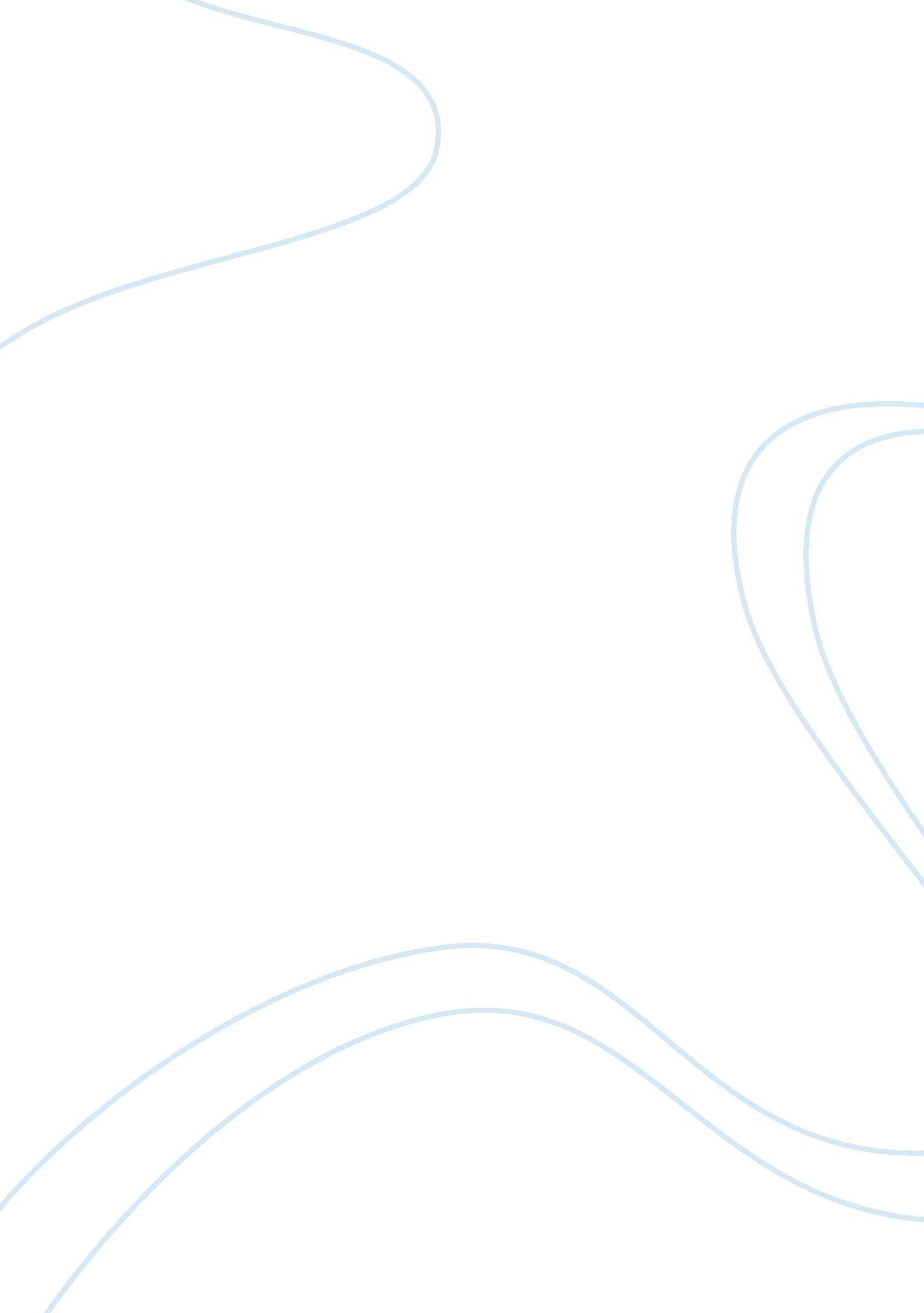 A review about hr department architecture essayDesign, Architecture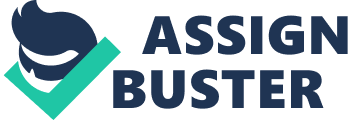 At its petroleum, endowment direction ( TM ) is a affair of expecting the demand for human and so puting out programs to run into it1 ( Cappelli, P. 2008 ) . In this short essay, I will be composing a response to the above proposition. Although the construct of TM late instigated in the current economic conditions, it is instead apparent that in most administrations where HR section fails to follow the rules and patterns of TM, it comes up short in footings of corporate public presentation when compared to a company that patterns TM ( this impression is clearly supported in fig 1 with mention to appendix 2. 0 ) . NHS for illustration is presently at its early phase to implant TM. It has placed importance upon constructing an grasp upon planetary best pattern and orienting it for effectual application. The research conducted by hired institute of forces and development ( CIPD ) claimed that although, 'It is recognised that while constructing a robust and systematic methodological analysis is critical in deriving ownership from stakeholders, the existent benefits will merely come through effecting cultural alteration evidenced in the acceptance of a endowment mentality '' ( CIPD, 2006 ) . Refer to appendix 1 for full elaborate study. There are a scope of jobs company faces with work force direction. This include ; deficit of endowment, cleavage of work force, direction of hazard and uncertainness etc. With an effectual TM system, company can cut down these jobs. As antecedently stated, the most common response to TM is to expect no demands at all ; do no programs for turn toing them rendering the term endowment direction meaningless. The 2nd most common exist amongst large companies. They rely on structure-centric attack with complex and bureaucratic theoretical accounts which in the current epoch of volatileenvironmenthad failed due to inaccuracy and high cost. The new attack to TM takes into history the great uncertainness faced by concern in current Labour market ( Cappelli, P. 2008 ) . As such, my response will germinate around the best practices/new attack available to any administration to accomplish excellence in its endowment direction attack i. e. a suggested solutions to the HR crisis with respects to pull offing its work force. First, I am traveling to touch on the recruitment/development facet of TM2. Recruiting was focused through assorted communicating channels such as classified adverts, college arrangement offices, internal occupation station systems etc. All of which created a job of penchant and geographical restriction. However, due to technological promotion, companies have been able to reach wider audience of endowments that meet its demands. An illustration is monster. com ( the taking supplier of online callings and recruitment resources committed to linking administrations with persons ) . 3 Puting merely nevertheless, it is more cost effectual to develop and retain direction endowment than enrolling from external markets. Research at Ernst and immature estimated the mean cost of replacing at $ 1 million ( Atkins R. et Al. 2004 ) . As a consequence, companies should endeavor to develop and retain staffs instead than external recruits. Although most companies preponderantly smaller one time would reason that provided an employee had been trained, what is to maintain such employee from running to other companies with better offers? Well my reply to this would be there is no barrier forestalling employees from taking trades that will advance their calling waies. In fact surveies by the confer withing house Watson Wyatt reported that, people who are late trained decamp from the administration to do more efficient usage of those accomplishments ( Cappelli, P. 2008 ) . However, Peter Cappelli in his 'new manner of believing about TM theoretical account ' tackles the hazard involved in developing employees to a grade of satisfaction. He developed what he calls a proposition kindred to just-in-time construct i. e. a talent-on-demand model. Within this model are four rules. The brand or purchase rule clearly saying that, an optimum attack would be to utilize a combination of internal and external recruits. The challenge would be calculating out precisely how much of each to utilize. P. Cappelli recommended that administrations should purely remain off from utilizing long term prognosis as the volatile market renders it inaccurate. Rather, it should concentrate on short term demand for talent4. The 2nd rule claims that houses needed to adapt to uncertainness in Talent Demand ; one manner is to interrupt up development plans into shorter units instead than set direction trainees through a 3 twelvemonth functional plan. The 3rd rule is to better the return investing in developing employees ; one manner is to necessitate employees to portion in cost of development through voluntary hours i. e. hours spent on preparation will non increase employees payout. Employers have besides been more inclined with ways to cut down development cost by maintaining employees longer5 ( P. Cappelli, 2008 ) . The concluding rule requires houses to continue the investing by equilibrating employee-employer involvements. Possibly, the chief ground talented employees leave an administration is due to detecting better chances elsewhere. As such, the key to continue your investing in development is by equilibrating both parties involvement ; leting employees to portion in advancement determination is a good illustration as employees want chances for promotion and control over their career6 ( Peter Cappelli, 2008 ) . Other theoretical accounts such as L. A. Berger 's 3 chief TM procedures are besides really good for an administration to adopt7. A drumhead figure of this faculty can be found in appendix 2. 2 followed by elaborate note explicating what it represents. I will now see the issue of assessment and public presentation direction and its impact on TM. Endowment Reservoir can besides be used unalterably with TM as its aim is to construct a pool of high talented people capable of back uping administrations current and future concern demands ( Berger, L. A 2004: 5 ) . Inside this reservoir are assorted talent appraisal tools ; one of which is public presentation assessment ( PA ) . PA exist to let appraisal for preparation demands, reappraisal past public presentations, set public presentation aims etc. The purpose of PA is to bring forth different type of assessment that will let single to see themselves as making the occupation better. There are assorted types of PA tools, two of which are ; 360 grade feedback and forced ranking. The latter will be touched upon in appendix 3. 360 grade feedbackallows for what has been losing in modern twenty-four hours assessment ; the sentiment of co-workers and equals etc. 360 degree feedback allows for multiple angle of perceptual experience i. e. everybody working with a peculiar person in a house are required to give feedback on such single normally through a study. This theoretical account was developed farther into a 540 grade feedback by leting external bureaus into the image. PwC went excess lengths by developing its ain 720 grade theoretical account which involved household and friends in the assessment procedure as it believed single externals enterprises outside the companies knowledge can be best justified by household and friends. Although it is of import to follow a theoretical account of measuring endowments in a company, it is more of import to observe the cardinal characteristics of a good assessment which are ; relevancy ( should speak about your occupation ) , sensitive ( can distinguish different type of behavior ) , operable ( able to set into usage ) , dependability ( can be used to mensurate public presentation at given period ) etc. Both forced ranking and 360 degree feedback are non perfect theoretical accounts to use. They have been capable to critics in the yesteryear. Refer to appendix 3. Last, I will discourse wages in relation to TM. At the perpetrator of wages in an administration, wage construction should be designed to suit specific intents, it should be internally consistent, integrated with other HR procedures, governable and manageable, accepted as just and just and eventually it should be flexible. Benefits are an intrinsic portion of the value proposition that administrations offer new and bing employees. Research published by The Economist Showed ; `` wages and employee benefits still rank highly extremely in planing a new value proposition for tomorrow 's work force ( 56 % & A ; gt ; , second merely to supplying a better work-life balance through offering flexible working agreements in footings of hours and topographic point of work ( 62 % ) . Structuring a flexible benefits programme so staff can choose the inducements that suit their life style is a cardinal arm in the armory of talent direction and the keeping of star employees. The ability to blend and fit benefits, from pension 's and child care, to vacation allowances and gym ranks, plays a cardinal function in pulling endowment. '' ( Williams, D. 2008 ) . As mentioned in the development subdivision, it is of import for an administration to honor its gifted employees with actual and perpendicular motion within the house to let for keeping ( S. Rousseau, 2008 ) . Rivals in similar industries will be looking to get the best gifted persons from one another particularly in this current clime of planetary recession. Companies require gifted person to assist them stir farther off from insolvency. As such, retaining such single should be precedence in any company. To reason, talent direction is non merely nice to hold, it is critical to every administration. Talent direction is required to pull off keeping ratio. Effective TM will let for decreased enlisting cost on external endowments. The above prostration suggests how administration should work across the full spectrum of Talent Management. Traveling back to the inquiry, it is of import that talent direction should non be seen as merely an HR enterprise. HR function is to ease the direction of endowment and to move as managers and advisers to line directors. `` HR executives and directors must work together to associate concern scheme with the endowment needed to put to death it '' ( Atkins, R. et Al. 2004 ) . Bibliography Atkins, McCutcheon, Penna. ( 2004 ) : 'The Talent Management Imperative: A Best Practice Approach ' , Available at www. compassess. biz [ Accessed 08 March 2009 ] . Berger, L. A. ( 2004 ) : The endowment direction enchiridion: making organisational excellence by placing, developing, and advancing your best people, London, McGraw-Hill. Cappelli, P. ( 2008 ) 'Talent Management for the Twenty-first Century ' , HarvardBusiness Review, 86: 3, 74-81. CIPD, ( 2006 ) : 'Reflections on Talent Management ' , Available at hypertext transfer protocol: //www. cipd. co. uk/NR/rdonlyres/F473B522-DD49-49E2-9021-59E0B2BDA288/0/reftalmanca0306. pdf [ Accessed 02 March 2009 ] . Edwards, E. ( 2008 ) 'Why Are We Losing All Our Good People ' , Harvard Business Review, 86: 6, 41-51. Frank, Fredric, Taylor, Craig. ( 2004 ) 'Talent Management: Trends That Will Shape the Future ' , Human Resource Planning, 27: 1, 33-41. Rousseau, S. ( 2008 ) : 'Human Capital Management ' , Available at hypertext transfer protocol: //www. modernmedicine. com/modernmedicine/article/articleDetail. jsp? id= 546970 [ Accessed 05 March 2009 ] . Williams, D. ( 2008 ) : 'Flexible benefit can assist talent direction ' , Available at hypertext transfer protocol: //www. employeebenefits. co. uk/cgi-bin/item. cgi? id= 7497 [ Accessed 08 March 2009 ] . Appendix Forced Ranking: is a technique that requires that all the employees in a peculiar group are rated against each other and so ranked in order and so placed into 3 or 4 groups derived from a preset distribution map. The most common are the A, B, C participants e. g. A= 20 % of work force, B= 70 % , C= 10 % . From a TM nomenclature we can mention to this as super-keepers 5 % , Keepers 15 % , solid citizens 70 % , and Poor performing artists 10 % . Argument in favor of forced ranking implies it free up administration by allowing off hapless performing artists which enable distinction in the administration e. g. if at top degree, an person is executing the worst, there could be better persons lower down the hierarchy to make full in and execute better. The bottom side nevertheless is, forced ranking is non legal as it fails to administrate one to one grounds and records. It can be nevertheless used to do superior determinations particularly in athleticss. 1. In its broadest sense, talent direction can be used to depict the designation, development, engagement/reflection, deployment of endowment within a specific organizational context ( CIPD, 2006 ) . 2. Research from DDI found that merely 1/3 of executives believed that their administration 's leading capablenesss look promising, while 82 % of companies reported holding a difficult clip happening qualified leader campaigners ( Atkins, R. et Al. 2004 ) . 3. `` Monster. com, with 36percent of the worldwide web calling market, is the largest by far of the overplus of on-line calling web sites. In the 3rd one-fourth of 2003. Monster had 16. 7million alone visitants who stayed an norm of 15. 6 proceedingss. By September 2003 '' ( Fredrick, D. et al. 2004 ) . 4. Leading corporations such as capital One and Dow Chemical 's have abandoned long-run endowment prognosiss and moved toward short term simulation ( Cappelli, P. 2008 ) . 5. About 20 % of U. S. employers ask employees who are about to subscribe a contract stipulating that if they leave the concern before certain clip, they have to pay back the cost ( Cappelli, P. 2008 ) . 6. A fictional instance affecting a company called Sambian Partners and its gifted employee Tom Forsythe ( who has been shortlisted for top public presentations by the executives ) saw Tom resigned for a better place with the arch challenger of the house. Several issue interviews were carried out in an effort to retain Tom but attempts were ineffectual. Tom left go forthing the direction to chew over on what went incorrect. One of the staff made a remark stating `` I merely think he looked above him and realized he was traveling nowhere fast. No 1 on the executive squad is even close to retiring, and the org chart is top-heavy as it is. Where 's the calling way? '' ( E. Edwards, et Al. 2008 ) . Possibly if Sambian Partners had considered the P. Cappelli theoretical account or other similar theoretical accounts, things could hold been different. 